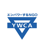 2019年4月1日昭和の戦争についての体験や情報を教えてください。（満州事変からポツダム宣言受諾まで）私たちは「函館YWCAピースプランニング委員会」という会で活動している市民の集まりです。平和な世界をだれでもが共有できるようにという思いから、これまでいくつかの講演会やワークショップを催してきました。そして2年前に『はこだてピースマップ』を刊行しました。これは19世紀半ばに函館や道南各地で起きた箱館戦争以降の、函館圏・道南圏で起きた戦争やそれに伴うできごとを30項目にまとめて取り上げ、地図で関連地点を示すとともに、そこで生じた出来事を冊子としてまとめたものです。この『はこだてピースマップ』の編集作業を通して、また刊行されてからの反響や購入者のご意見などから、アジア太平洋戦争が函館・道南の生活にどのような影響を及ぼしたのか、より広く把握しておく必要があるのではないかという思いを委員会として抱くようになりました。しかし1945年（昭和20年）の戦争終結からすでに70年以上たち、戦争を直接体験された多くの方々は亡くなられています。そこで、戦争の記憶をとどめるために、さまざまな体験をアンケート用紙や自由記載の文章や聞きとり作業で集めて、後世に事実を提示していこうと私たちは考えました。情報収集の対象は第一に太平洋戦争の直接体験者ですが、そのご子孫が聞いて記憶されている事実、また友人・知人関係の体験談として聞いていた事実も含みます。さらに1945年8月15日以降の、戦後に続いた体験も含みます。お寄せいただく情報は、ピースプランニング委員会が集約し、後に伝える記録として何らかの方法で発信していきたいと思います。また、『はこだてピースマップ』を補完する資料としても活用させていただきたいと考えています。もとよりそれ以外の目的に使用するものではありません。また、アンケート末尾に記しましたが、実名が出ることに同意されない場合はその旨申し出ていただき、結果発表の場合は仮名や記号使用など誰と特定できない形で扱うことをお約束いたします。なにとぞ、趣旨にご同意いただいて、本アンケートにご協力くださいますようお願いいたします。アンケート作成者：函館YWCAピースプランニング委員会代表　丸山泉連絡先：函館YWCA電話　0138-51-5262住所　〒040-0003　函館市松陰町1-12昭和の戦争（満州事変からポツダム宣言受諾まで）について☆以下該当事項に、○印ないしは必要な記述をお願いします。末尾に名前明示に関する項目があります。Q1・記入される方のお名前など・姓名　　　　　　　　　　　　　　　　　　　　　　　　・生まれ年　　　　　　　年　・住所　　　　　　　　　　　　　　　　　　　　　　　　　　　　　　　　　　　　　・電話など連絡方法　　　　　　　　　　　　　　　　　　　　　　　　　　　　　　　Q2・　Ａ　戦争等を直接体験した　　　Ｂ　親族や知人の戦争などの体験を聞いている（A・Bいずれかに○印をつけてください）　　※Ｂとされた方に＝・体験者の姓名　　　　　　　　　　　　　　　　　　　　　・貴方との関係　　　　　　　　　　　　　　　　　　　　　　☆以下、Ａとされた方はその体験、Ｂとされた方は聞いて記憶している体験についてお答えください。Q3・体験されたのは何年のことですか？ 当時は何歳ですか？ 家族構成はどうでしたか？a何年：　　　　　　　年（～　　　　　　年）　　　　　　　　　　　　　　b年齢：　　　　歳（～　　　歳）c家族構成：　　　　　　　　　　　　　　　　　　　　　　　　　　　　　　　　Q4・体験された場所は次のどちらですか？（当時の行政域で）（複数回答可）a函館市内（　　　　　　　　町）　　　　　　b函館近郊（　　　　　　　　町・村）c上記以外の道南（　　　　　　　　　　　町・村）d上記以外の道内（　　　　　　　　　　　市・町・村）e本州・四国・九州（　　　　　　　県・府・都　　　　　　　　　　市・町・村）f樺太（地名：　　　　　　　　　　）　　g朝鮮半島（地名：　　　　　　　　　　　　）h満州など中国（地名：　　　　　　　　　　　　　　　）i上記以外の地域（国名・地名：　　　　　　　　　　　　　　　　）Q5・体験の場面は次のどれに当たりますか？　（複数回答可）ａ.戦地　　　ｂ.軍隊　　　c.抑留・引き揚げ　　　d.疎開（学童疎開・建物疎開なども）e.空襲　　　f.家庭生活（家族・住居・食べ物・ペット・近所づきあい・仕事など）g.学校生活（授業内容・軍事訓練・学徒動員・墨塗教科書・民主主義教育など）　　　hその他（　　　　　　　　　　　　　       　　　について）※参考　【函館における主な関連項目・場所】　＊戦争体験を思い出す際のご参考にして下さい。                                                      　　　                                                        　　　　    『はこだてピースマップ』よりQ6・体験の具体的な内容をお書きください。Q7・この体験を通じて（聞いて）、思われたこと、また太平洋戦争および戦争全体について思われていることがあればお書きください。Q8・ご記入いただいた内容が発表される際、実名や住所を出すことはかまいませんか？a出してもよい　　　　　　b出さないでほしいQ9・上記bの場合、仮名やアルファベット記号で表示することはかまいませんか？・例1：「丸山さんの体験は……」→「中田（仮名）さんの体験は……」・例2：「丸山さんの体験は……」→「Mさんの体験は……」cかまわない　　　　　　　　d仮名やアルファベットでも出さないでほしいQ10・上記の内容などをまとめて文章にしたい、あるいは集会などで聴いてほしい、というご希望があればここにお書きください。◎お答えいただいてありがとうございました。・函館山要塞　・津軽要塞司令部（谷地頭町）・亡命ロシア人集落（湯川町など）　・柏野練兵場（広野町）・函館重砲兵連隊（千代台公園周辺）・治安維持法－労働運動、団体などへの弾圧、特高警察、憲兵隊・文化活動、出版物への弾圧－大衆堂書店（五稜郭行啓通）など　・ヘレン・ケラー来函（盲唖院と新川小学校）　・旧国鉄戸井線　・北海道綴方教育連盟事件　・小山宗佑牧師獄死事件（聖教会本町教会など）・朝鮮人・中国人徴用工（有川埠頭、函館ドックなど）・大政翼賛会（紀元二千六百年記念行事、提灯行列、スパイ防止週間など）・国民学校－奉安殿、教育勅語、興亜記念日、教科書、昭和11年「天皇行幸」・外国人函館俘虜収容所　・函館少年刑務所－造船奉公隊（函館ドック）・学徒勤労動員－援農　・学徒出陣－函館護国神社、　・カール・レイモンと動物処分（大野、函館公園）　・赤川飛行場　・函館空襲（船見町、函館駅桟橋、松風町、青函連絡船、徴用船、民間船など）・建物強制疎開（函館駅前、松風町、新川町、大森町、末広町、千代台町など）・学童集団疎開（渡島管内各町村へ）　・進駐軍上陸と占領（中央埠頭、五島軒、丸井今井、共愛会館など）・引揚げ、シベリア抑留（西浜岸壁、樺太、千島、朝鮮半島、中国大陸、ソ連など）